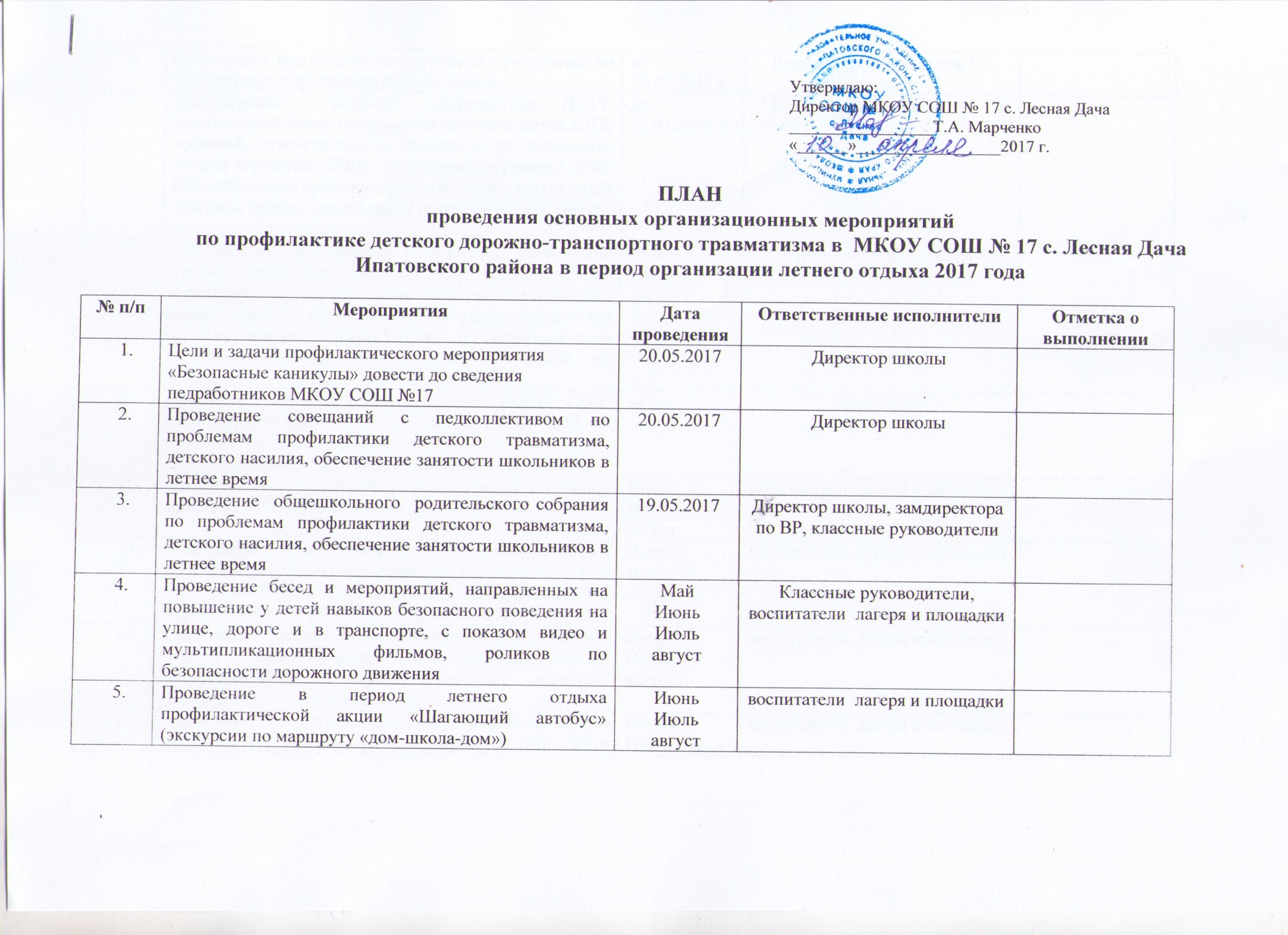 ПЛАНпроведения основных организационных мероприятийпо профилактике детского дорожно-транспортного травматизма в  МКОУ СОШ № 17 с. Лесная ДачаИпатовского района в период организации летнего отдыха 2017 года№ п/пМероприятияДата проведения Ответственные исполнителиОтметка о выполненииЦели и задачи профилактического мероприятия «Безопасные каникулы» довести до сведения педработников МКОУ СОШ №1720.05.2017Директор школыПроведение совещаний с педколлективом по проблемам профилактики детского травматизма, детского насилия, обеспечение занятости школьников в летнее время20.05.2017Директор школыПроведение  общешкольного  родительского собрания  по проблемам профилактики детского травматизма, детского насилия, обеспечение занятости школьников в летнее время19.05.2017Директор школы, замдиректора по ВР, классные руководителиПроведение бесед и мероприятий, направленных на повышение у детей навыков безопасного поведения на улице, дороге и в транспорте, с показом видео и мультипликационных фильмов, роликов по безопасности дорожного движенияМайИюньИюльавгустКлассные руководители, воспитатели  лагеря и площадкиПроведение в период летнего отдыха профилактической акции «Шагающий автобус»                  (экскурсии по маршруту «дом-школа-дом»)ИюньИюльавгуствоспитатели  лагеря и площадкиПроведение  под роспись инструктажей с учащимися по безопасному поведению в летний периоддо 25.05.2017 гКлассные руководители 1-9 классовРассмотрение  вопросов профилактики ДДТТ, родительской ответственности за обучение детей ПДД, правовой ответственности родителей за допущение детьми нарушений ПДД, организации перевозки детей  автомобильным транспортом, организации досуга детей в период отдыха, расширения разъяснительной работы среди детей младших классов.до 25.05.2017 гКлассные руководители 1-9 классовОбновление информации на уголках БДД, размещение правил дорожного движения для всех категорий участников дорожного движения (детей-пешеходов, велосипедистов, водителей автомототранспорта) а так же размещение информации о необходимости использования световозвращающих элементов на одеждеИюньИюльавгустАдминистрация школыОбновить  «Журнал учета посещения МКОУ СОШ №17 с.Лесная Дача сотрудниками ОГИБДД ОВД по Ипатовскому району», содержащего сведения о дате, цели посещения, ФИО сотрудника и его роспись.июньЗавуч по ВРПрофилактика отравлений среди детей в соответствии с приказом МО СК № 509-пр от 20.09.2006 года.ИюньИюльавгуствоспитатели  лагеря и площадкиСоблюдение техники безопасности при проведении спортивно-массовых мероприятий, подвижных игр и конкурсов. Обеспечение проведения инструктажей по мерам безопасности до начала проведения мероприятийИюньИюльавгуствоспитатели  лагеря и площадкиПроведение встреч с медицинскими работниками, беседы с детьми о мерах безопасного поведения во время отдыха и труда, проведение «минуток безопасности» со всеми детьми.ИюньИюльавгуствоспитатели  лагеря и площадкиПроведение с детьми комплекса мероприятий по противопожарной безопасности, бережном отношении к лесам, правилах пожарной безопасности в лесах и мерах административной и уголовной ответственности за несоблюдение правил ПБ,  встречи с представителями ПЧ № 40 ГУ ЧС по Ипатовскому району, с целью проведения профилактических бесед с детьми и подростками о мерах пожарной безопасности в лесу, на открытой местности с сухой травойИюньИюльавгуствоспитатели  лагеря и площадкиОбеспечение детского оздоровительного лагеря  средствами пожаротушения, проведение санитарной очистки закрепленных территорий от сухой травы, веток и деревьевдо 01.06.2017Завхоз школыПроведение учебно-тренировочной эвакуации, отработка схемы оповещения педагогов, сотрудников и детей при возникновении ЧС, пути и способы эвакуации при пожаре  06.06.201710.08.2017Персонал и воспитанники лагеря, площадкиПроведение с детьми комплекса мероприятий по санитарно-эпидемиологической безопасности, антитеррористической безопасности, правил технической безопасности инженерных систем в местах организованного отдыха и оздоровления детей и подростков. ИюньИюльавгуствоспитатели  лагеря и площадки